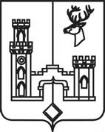 СОВЕТ НАРОДНЫХ ДЕПУТАТОВРАМОНСКОГО МУНИЦИПАЛЬНОГО РАЙОНА ВОРОНЕЖСКОЙ ОБЛАСТИР Е Ш Е Н И Еот 25.10.2016 №116 р.п. РамоньО внесении изменений в решение Совета народных депутатов Рамонского муниципального района Воронежской области от 16.06.2015 № 153 «О пенсиях за выслугу лет лицам, замещавшим должности муниципальной службы в органах местного самоуправления Рамонского муниципального района Воронежской области»В целях приведения нормативных правовых актов органов местного самоуправления Рамонского муниципального района Воронежской области в соответствие действующему законодательству Совет народных депутатов Рамонского муниципального района Воронежской области р е ш и л:1. Внести следующие изменения в решение Совета народных депутатов Рамонского муниципального района Воронежской области от 16.06.2015 № 153 «О пенсиях за выслугу лет лицам, замещавшим должности муниципальной службы в органах местного самоуправления Рамонского муниципального района Воронежской области» в части, касающейся приложения к решению «Положение о пенсиях за выслугу лет лицам, замещавшим должности муниципальной службы в органах местного самоуправления Рамонского муниципального района Воронежской области» (далее – приложение):1.1. Абзац четвертый пункта 1.2. после слов «муниципальной службы и иной деятельности» дополнить словами «на день увольнения с муниципальной службы в органах местного самоуправления Рамонском муниципальном районе Воронежской области».1.2. В пункте 3.1. слова «не менее 15 лет» заменить словами «, продолжительность которого для назначения пенсии за выслугу лет в соответствующем году определяется согласно приложению к Федеральному закону от 15.12.2001 № 166-ФЗ «О государственном пенсионном обеспечении в Российской Федерации»,».1.3. В пункте 4.1. слова «на страховую пенсию, предусмотренную Федеральным законом «О страховых пенсиях» заменить словами «на страховую пенсию по старости в соответствии с частью 1 статьи 8 и статьями 30 - 33 Федерального закона «О страховых пенсиях».1.4. Раздел 4 дополнить пунктом 4.12. следующего содержания:«4.12. Расчет среднего заработка для осуществления перерасчета пенсии за выслугу лет, производимого по основаниям, предусмотренным абзацем третьим пункта 10.5 настоящего Положения, осуществляется в порядке, установленном настоящим разделом.».1.5. В пункте 5.1.:а) в абзаце первом слова «муниципальной службы не менее 15 лет» заменить словами «муниципальной службы не менее стажа, продолжительность которого для назначения пенсии за выслугу лет в соответствующем году определяется согласно приложению к Федеральному закону «О государственном пенсионном обеспечении в Российской Федерации»,».б) в абзаце втором слова «муниципальной службы сверх 15 лет» заменить словами «муниципальной службы сверх указанного стажа».1.6. Раздел 6 изложить в следующей редакции:«6. Стаж муниципальной службыСтаж муниципальной службы для назначения пенсии за выслугу лет лицам, замещавшим должности муниципальной службы в органах местного самоуправления Рамонского муниципального района Воронежской области, а также для ее перерасчета устанавливается в соответствии с федеральным и областным законодательством.».1.7. В разделе 7 второе предложение изложить в следующей редакции:«Указанное заявление может быть направлено по почте.». 1.8. Пункт 9.2. изложить в следующей редакции:«9.2. Размер единовременного денежного поощрения в связи с выходом на пенсию за выслугу лет устанавливается в размере 15 окладов месячного денежного содержания при стаже муниципальной службы, продолжительность которого в соответствующем финансовом году определяется согласно приложению к Федеральному закону «О государственном пенсионном обеспечении в Российской Федерации». Выплата единовременного денежного поощрения в связи с выходом на пенсию за выслугу лет производится на основании правового акта администрации Рамонского муниципального района Воронежской области.».1.9. Раздел 10 дополнить пунктом 10.4 следующего содержания, соответственно изменив нумерацию последующих пунктов: «10.4. Перерасчет пенсии за выслугу лет производится по заявлению лица, выплата пенсии за выслугу лет которому была приостановлена, на имя главы администрации Рамонского муниципального района Воронежской области в порядке, предусмотренном нормативным правовым актом администрации Рамонского муниципального района Воронежской области. Указанное заявление может быть направлено по почте.».1.10. Абзац первый пункта 10.4 изложить в следующей редакции:«10.5. Перерасчет пенсии за выслугу лет производится:»1.11. Пункт 12.4 изложить в следующей редакции:«12.4. При последующем освобождении от указанных должностей по заявлению лица, выплата пенсии за выслугу лет которому была приостановлена, выплата пенсии возобновляется на прежних условиях или производится ее перерасчет по основаниям, предусмотренным абзацем третьим пункта 10.5 настоящего Положения.».1.12. Пункт 12.5 после слова «Порядок» дополнить словами «и иные основания». 1.13. В абзаце втором пункта 13.4 второе предложение исключить.1.14. Пункт 13.6 после слова «Порядок» дополнить словами «и иные основания». 2. За лицами, проходившими муниципальную службу в органах местного самоуправления Рамонского муниципального района Воронежской области, приобретшими право на пенсию за выслугу лет, устанавливаемую в соответствии с решением Совета народных депутатов Рамонского муниципального района Воронежской области от 16.06.2015 № 153 «О пенсиях за выслугу лет лицам, замещавшим должности муниципальной службы в органах местного самоуправления Рамонского муниципального района Воронежской области», в связи с прохождением указанной службы, и уволенными со службы до 1 января 2017 года, за лицами, продолжающими замещать на 1 января 2017 года должности муниципальной службы в органах местного самоуправления Рамонского муниципального района Воронежской области и имеющими на 1 января 2017 года стаж муниципальной службы для назначения пенсии за выслугу лет не менее 20 лет, за лицами, продолжающими замещать на 1 января 2017 года должности муниципальной службы в органах местного самоуправления Рамонском муниципальном районе Воронежской области, имеющими на этот день не менее 15 лет указанного стажа и приобретшими до 1 января 2017 года право на страховую пенсию по старости (инвалидности) в соответствии с Федеральным законом от 28.12.2013 № 400-ФЗ «О страховых пенсиях», сохраняется право на пенсию за выслугу лет в порядке, предусмотренном решением Совета народных депутатов Рамонского муниципального района Воронежской области от 16.06.2015 № 153 «О пенсиях за выслугу лет лицам, замещавшим должности муниципальной службы в органах местного самоуправления Рамонского муниципального района Воронежской области» и иными нормативными правовыми актами органов местного самоуправления Рамонского муниципального района Воронежской области, без учета изменений, внесенных настоящим решением в пункты 3.1., 4.1. и 5.1. приложения к решению Совета народных депутатов Рамонского муниципального района Воронежской области от 16.06.2015 № 153 «О пенсиях за выслугу лет лицам, замещавшим должности муниципальной службы в органах местного самоуправления Рамонского муниципального района Воронежской области».3. Опубликовать настоящее решение в официальном издании органов местного самоуправления Рамонского муниципального района Воронежской области «Муниципальный вестник»4. Решение вступает в силу со дня его официального опубликования, за исключением подпунктов 1.1, 1.2, 1.3, 1.5 и пункта 2 настоящего решения, которые вступают в силу с 1 января 2017 года, пункт 1.13. распространяется на правоотношения, возникшие с 1 января 2015 года.5. Контроль исполнения настоящего решения оставляю за собой.Глава муниципального районаА.И. Плякин